SHAIMERDEN AZATKHAN SERIKOVICH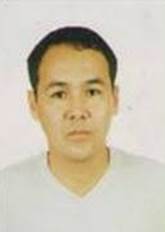 KYZYLORDA REGION, SHIELI DISTRICT SCHOOL-GYMNASIUM NO. 45" AK ORDA"           TEACHER OF ART WORK"EXCELLENT STUDENT OF EDUCATION»       Questions proposed in the educational program " artistic work »      In the process of globalization of modern society, the achievements of Science and technology contribute to the development of new jobs. It provides flexible, accessible and efficient access to human work. One of them is the emergence of modern materials in the field of production and service, the progressive development of innovative technologies, information and communication technologies. Based on the integration of modern innovative technologies into the infrastructure of the entire society, it is possible to eliminate livelihoods in the labor market and create new jobs. As a result, new jobs are created in the modern labor market, and the content of their work often changes. An example of this is the great help in automating the production of products with production capacity and facilitating the professional use of Labor using small devices and devices.  It is known that this type of equipment is widely used in modern production, maintenance and at home. Thus, the integration of educational content determined in the process of updating primary and secondary schools to twelve years has led to the integration of academic disciplines and the formation of new personnel. One of them is the formation of the name" work of art", which is combined into the disciplines" Fine Arts "and"Technology". Since the foundation of the Soviet Union, the name of the discipline "Fine Arts" was determined in the last years of the last century and has been in the educational process of the school until now called "Art". Its educational content has been supported since the beginning of the last century, and its classical practice has not survived to this day. One of the signs of changing or improving the content of the discipline" Fine Arts " is the use of information and communication technologies and the performance of video images with a design training program.   At the same time, the content of the subject" technology " is aimed at teaching students in the formulation or content of complex education in the early stages of the last century. Its main idea was to work in the educational program on the practical application of students ' knowledge in Natural Science, Mathematics and humanities. An example of this is the direct experiments on the emergence, survival and reproduction of their environment in the educational process of the subject, and not in the educational process of this subject, although students are limited to studying lessons, birds and birds in biological lessons, this is the work of J. R. R. Tolkien. Aimautov in his work. It is known that the new educational program "artistic work", formed in the modernized educational process, is determined in accordance with the theoretical foundations of the educational context [5]. When analyzing the content of the educational content of this discipline in its conceptual part, the goal is to develop students ' artistic and technological knowledge and skills, develop their creative abilities and thinking, adapt them to educational materials focused on the result-oriented learning goals, materials are widely published. Signs of incompleteness and uncertainty between the content of two educational materials and the content of education were identified.     The name of the discipline" artistic work " does not describe the full meaning of the content of the educational process. After all, the technology of technology is not limited to the educational material of decorative and applied art and artistic compilation. In addition, there are materials such as electrical engineering and electronics, agricultural production, building materials, household and home economics, professional guidance, modern production technologies and technical creativity. The name of our discipline is "artistic work". Thus, the content of integrated education applies only to the technology and art formations of art and decorative and Applied Arts in the field of Fine Arts and technology. This technology does not fully cover the content of the educational subject, which is typical for the rest of the educational material. Accordingly, we have made several recommendations. It was proposed to replace the name" artwork "with"technology and design". This is because in any work, a specialist can determine the type of product and, when developing it, consider the technical and technological features of the product. His side is the second stage. The concept of" technology " allows us to describe the content of content integrated into the content of the subject. Any type of work is a well-known technological process. In particular, working with types and genres of graphic art is a technological process. Therefore, the inclusion of the concept of technology in the title of the discipline "work of art" allows us to fully reveal the essence of some educational content. Secondly, it is widely known that the concept of technology is currently relevant and relevant.     The name of the discipline" artistic work " means the incompatibility of the development and development process of modern society. The formation of this name in the field of Education, restoration of national culture and traditions of the people, associated with the renewal and development of independence of Kazakhstan in the 80-90s of the last century. Based on this, the textbook was widely used in such educational materials as "needlework", "decorative and Applied Arts", "artistic work". Of course, at that time the name" work of art " was relevant. But at present, we can facilitate human labor in new products and industries using modern technologies and information and communication technologies in the field of production and services of modern society, which does not only limit students to the content of training in the general education school "artistic work". This is the logic of training the younger generation in school, aimed at meeting the new needs and needs of society.  Educational aspects of the educational program" artistic work": educational and cognitive relations between teaching teachers in the process of teaching and teaching students in the context of activities aimed at personality-oriented, behavior-oriented, at the level of learning values, communicative, art technology. it is known that events are designed to create educational content. However, in the curriculum, pedagogical methods of teaching for the subject of " Fine Arts "prepared within the framework of the educational program" artistic work "are: joint training, Active Training, various training, multidisciplinary training, interdisciplinary communication, correspondence to the needs of students, educational history, e-learning and new technologies and modeling. In the modern educational process, we learn the art of Fine Arts or art education to prepare students for new teaching methods, and we have also trained fine arts teachers in content teaching.  The above-mentioned pedagogical approaches and pedagogical approaches cannot fully satisfy the relationship. Finally, each educational context or model considers specific teaching methods and educational content within the framework of a conceptual or scientifically based theoretical approach to the study of pedagogical values. It is based on the theoretical foundations of pedagogical scientists and psychologists of the Russian Federation, their teaching methods and educational content. And in the educational program" artistic work " it is aimed at applying and implementing teaching methods in several educational models. However, the subject curriculum and the curriculum of trained teachers do not contain the methodology and methodological recommendations used in these educational models. Although subjects in the subject have a theoretical understanding of these aspects of education, they use less and less teaching methods and teaching methods. How and when to use teaching methods in methodological activities aimed at achieving the goals of teaching the subject? How do the authors of the program approach this issue? What opportunities do students have to achieve their learning goals through collaborative learning, active learning, diverse learning, interdisciplinary learning, interdisciplinary communication, history research, e-learning, and new technologies and modeling? Of course, there are some ways in which teachers can teach pedagogical methods of teaching, and they have initial experience on the basis of methodological activities in the school. But what are the stages of the educational process and how to use these teaching methods? We also face difficulties related to these issues. At the same time, this type of teaching methods (the pedagogical approach is one of the priority methods of teaching, so the pedagogical approach in didactics is called insufficient, the method of teaching) the methods of teaching are defined in the curriculum of artistic work, the methods are not observed. Thus, school teachers should consider systematic teaching methods and educational content used to achieve educational goals in the field of artistic work.   The work of art has many doubts about some of the methodological foundations provided for in the educational program. According to the authors of the program and the content of the training, the manuals mainly provide a strategy for learning a foreign language. Methodological concepts used in didactics, such as teaching services, conditions, requirements, and rules, cannot be spoken. Therefore, it would be appropriate to have a methodological basis in the methodology section of the curriculum, which undoubtedly guarantees a stable and complete implementation of the educational process.    One of the main reasons for this problem is the content of Education, which is in the process of restoring education, and there is not enough in-depth study of the content of training. Of course, theoretical foundations can be created in pedagogical science depending on the results obtained on the basis of experience. We hope that the authors will consider this issue in the future. Thus, in the future, we expect that in the near future art education will become a systematic, practical and effective methodology of teaching based on the theory of educational goals of the curriculum, the content of teaching will be broad and its role will be fully realized in all types of lessons. Similarly, these textbooks will be effective not only for existing school teachers, but also for future specialists who will study in higher education institutions and higher education institutions in the future. These issues are related to the training of specialists in the following areas: we are talking about the training of future specialists in educational institutions of pedagogical professional education. In particular, what profession does a teacher who teaches the subject" artistic work " study? In the class of professions specializing in the training of highly qualified higher educational institutions, the classifier trains young specialists in the field of "Fine Arts and drawing", "vocational training", as well as teachers of art and graphics.At the same time, pedagogical colleges train young teachers, which is typical for individual training in these specialties. So, what is a young specialist of this category who has the opportunity to participate in the educational process in the art school"artistic work"? In these two specialties of higher education, students conduct several courses on art materials and create theses. Will they retain these two professions in the future, or will they create a new profession, such as Fine Arts and specialty technology? Many problematic questions arise with this content. But we don't want to pay attention to their problems. Thus, in the thematic curriculum in the Section new methods of teaching, unstable and unstable definitions of conceptual devices are often found. The theoretical and methodological foundations of new teaching methods are not clearly systematized. After all, the author is often based on the opinions of foreign psychologists about new teaching methods and their application. Justification of the value of using teaching methods (technologies, points) in the learning process, its conceptual apparatus should be stable, data and functions, principles and conditions, etc. The author presented the methodological work in a purely methodological (only methodological) position.  In addition to the difficulties described above, the explanatory note of the integrated curriculum "artistic work" provides for the organization of the educational process of this discipline for new educational concepts. However, in the methodological guide for teachers, it does not provide a comprehensive overview of the educational aspects of Education. The educational goals of the subjects of the discipline" art work " are significantly adapted to the educational materials of Fine Art. The content of the integrated subject" artistic work " should be focused on the labor process. The educational materials of the discipline" Fine Arts "will be harmonized in the curriculum" artistic work", the purpose of which is to reflect the artistic and aesthetic aspects of the works created by students. After all, the product of any product is not artistic. Of course, modern manufacturing products strive to improve customer design to meet the needs and needs of consumers. However, the quality of the product (reliable, long-term maintenance, comfort, etc.) largely depends on its technical and technological criteria. Therefore, for the educational purposes of the new educational program, it is appropriate to focus on the labor process.                              LiteratureAimautov zh. ways of complex learning.Fine Arts. Programs of general secondary school for grades 5-6. - Alamty: Rond, 2003, -16 P.Fine Arts. Curriculum for Primary School in the framework of updating the content of Secondary Education. - Astana, 2015, - 32 p.Klimov E. A. introduction to Labor psychology. - M, 1998, - 350 c.Artistic work. Curriculum for primary classes in the framework of updating the content of Education. –Astana, AEO "Nazarbayev Intellectual Schools", named after I. Altynsarin. National Academy of education, 2016. – 58 p.Methodological guide for the teacher. Methodical manual. - Astana: AEO "Nazarbayev Intellectual Schools", Center for pedagogical excellence, second edition, 2015. – 41 p.State standard of Secondary Education of the Republic of Kazakhstan. - Almaty, 1998, - 18 p.Technology. Programs of general secondary school for grades 5-6. - Alamty: Rond, 2003, -36 P.